平成３０年１０月１５日青 森 県 り ん ご 果 樹 課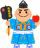 平成３０年産青森りんごの販売価格（平成３０年９月）について１	産地価格９月の産地価格は、１㎏当たり 216 円で、前年対比 121％。平年（５か年中庸３か年平均）対比では 129％となった。早生種の「つがる」が主体の中、入荷量は、小玉傾向だった前年に比べると上回ったものの、平年に比べて少なく、価格は、前年及び平年に比べて大幅な高値となった。(注) 産地５市場及び県りんご商協連の主要組合員の平均価格（加重平均）である。中庸３か年平均は、月毎の過去５か年の中庸３か年平均値である。２	消費地市場価格９月の消費市場価格は、１㎏当たり 309 円で、前年対比 119％、平年（５か年中庸３ か年平均）対比では 118％となった。台風等の影響により、果実全体の入荷量が少なく、高値基調で推移している中で、本県産りんごも、入荷量が前年及び平年に比べて少なく、価格は前年及び平年に比べて大幅な高値となった。(注) 東京、大阪、名古屋、福岡、札幌の５市場の平均価格（加重平均）である。中庸３か年平均は、月毎の過去５か年の中庸３か年平均値である。青森りんごの産地価格	（単位：円／kg、％）※ 産地5市場及び県りんご商協連の主要組合員の平均価格（加重平均）である。※ 中庸3か年平均は、過去5か年の中庸3か年平均値である。（以下の表についても同様）青森りんごの消費地市場価格	（単位：円／kg、％）※ 東京、大阪、名古屋、福岡、札幌の5市場の平均価格（加重平均）である。青森りんごの県外出荷数量	（単位：ｔ、％）※ 出荷数量は、生食用として県外に出荷されたものである。	［県りんご対策協議会］青森りんごの県外販売額	（単位：ｔ、円／kg、百万円、％）※ 県外市場及び輸出の合計（小口他、加工は含まない）である。青森りんごの加工実績	（単位：ｔ、％）［県りんご加工協会］輸出量及び金額（全国）	（単位：ｔ、百万円、％）※ 財務省の発表時期の関係から、１か月遅れのデータ公表となる。 ［財務省貿易統計］青森りんごの産地価格	（単位：円／kg、％）青森りんごの産地価格	（単位：円／kg、％）青森りんごの産地価格	（単位：円／kg、％）青森りんごの産地価格	（単位：円／kg、％）区分8月9月累計平成30年産242216220平成29年産181178178前年対比134121124中庸３か年平均187167168中庸３か年平均対比130129131青森りんごの消費地市場価格（単位：円／kg、％）青森りんごの消費地市場価格（単位：円／kg、％）青森りんごの消費地市場価格（単位：円／kg、％）青森りんごの消費地市場価格（単位：円／kg、％）区分8月9月累計平成30年産346309311平成29年産314259263前年対比110119118中庸３か年平均314262265中庸３か年平均対比110118117区分区分つがる紅玉陸奥ジョナゴールド王林ふじその他その他合計区分区分つがる紅玉陸奥ジョナゴールド王林ふじ早生ふじ合計９月平成30年産194239163233(237)216９月平成29年産17219614054183(190)178９月前年対比113122116127(125)121９月中庸3か年平均151196169(171)167９月中庸3か年平均対比129122138(139)129９月累計平成30年産209239163229(237)220９月累計平成29年産17819614054179(190)178９月累計前年対比117122116128(125)124９月累計中庸3か年平均160196167(171)168９月累計中庸3か年平均対比131122138(139)131区分区分つがる紅玉陸奥ジョナゴールド王林ふじその他その他合計区分区分つがる紅玉陸奥ジョナゴールド王林ふじ早生ふじ合計９月平成30年産312374291(346)309９月平成29年産260257(324)259９月前年対比120113(107)119９月中庸3か年平均263258(294)262９月中庸3か年平均対比119113(118)118９月累計平成30年産313374300(346)311９月累計平成29年産263264(324)263９月累計前年対比119114(107)118９月累計中庸3か年平均265264(294)265９月累計中庸3か年平均対比118114(118)117区分区分つがる紅玉陸奥ジョナゴールド王林ふじその他その他合計区分区分つがる紅玉陸奥ジョナゴールド王林ふじ早生ふじ合計９月平成30年産15,49935,010(313)20,512９月平成29年産16,3235,150(726)21,473９月前年対比9597(43)96９月中庸3か年平均17,2705,174(769)22,444９月中庸3か年平均対比9097(41)91９月累計平成30年産16,02135,337(313)21,361９月累計平成29年産16,9955,392(726)22,387９月累計前年対比9499(43)95９月累計中庸3か年平均17,7365,468(769)23,203９月累計中庸3か年平均対比9098(41)92区分区分数量価格販売金額９月平成30年産20,0233186,368９月平成29年産21,0312635,539９月前年対比95121115９月中庸3か年平均21,9162615,846９月中庸3か年平均対比91122109９月累計平成30年産20,8683196,660９月累計平成29年産21,9082655,815９月累計前年対比95120115９月累計中庸3か年平均22,6402636,071９月累計中庸3か年平均対比92121110区分区分原料集荷量原料処理量翌月繰越量９月平成30年産12,9899,1144,504９月平成29年産9,1875,3303,857９月前年対比141171117９月中庸3か年平均8,3874,9163,373９月中庸3か年平均対比155185134９月累計平成30年産13,7999,295９月累計平成29年産9,1875,330９月累計前年対比150174９月累計中庸3か年平均8,3874,916９月累計中庸3か年平均対比165189区分区分数量数量金額金額区分区分台湾台湾８月平成29年産15413845８月平成28年産186338315８月前年対比834110236８月中庸3か年平均147247912８月中庸3か年平均対比1055710746平成29 年産累計平成29年産33,15023,51912,7889,059平成29 年産累計平成28年産27,55820,21511,1878,146平成29 年産累計前年対比120116114111平成29 年産累計中庸3か年平均25,85320,0649,9417,518平成29 年産累計中庸3か年平均対比128117129120